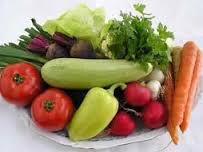 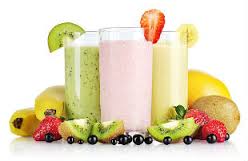 	         	 Ј Е Л О В Н И К	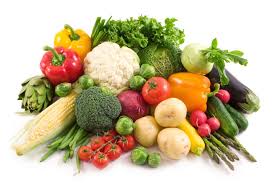                             		   За период 13.05.-17.05.2024.год.         НАПОМЕНА: Установа задржава право на евентуалну измену јеловника у случају немогућности набавке појединих намирница.ПРЕДШКОЛСКА УСТАНОВА ЧУКАРИЦА				 		 Бр. 870 датум  29.04.2024. год.                                                                                               ДИЈЕТЕТИЧАР  НУТРИЦИОНИСТA  УСТАНОВЕ:  БЕОГРАД – Пожешка број 28   							           		 Марина Бошњак      Тел: 3058-717                                                                                                                                                                                                                                                                                                                                                                                                                                                                       Дат.ДОРУЧАКУЖИНАРУЧАКПонедељaк13.05.Намаз од скуше и крем сира, хлеб, јогуртЦрна торта, лимунадаСочиво са поврћем, зелена салата, хлебјабукаУторак14.05.Свињска печеница, павлака, хлеб, какаоПудинг Ћуфте у парадајз сосу, пиринач, краставац салата, хлебпоморанџаСреда15.05.Џем, путер, хлеб, млекоПогачице од ражаног брашна са сиром и семенкама, чајКапама од спанаћа са свињским месом, кисело млеко, хлебјагодеЧетвртак16.05.Намаз од сланине и крем сира, хлеб, млекоПлазма кекс, ђусПилеће печење (батак и карабатак), пире кромпир, купус салата, хлебјабукаПетак17.05.Качамак са сиром, јогуртПита са вишњама, чајШпагете са јунећим месом, краставац салата, хлеб јабукаПРОСЕЧНА ЕНЕРГЕТСКА И НУТРИТИВНА ВРЕДНОСТ ЦЕЛОДНЕВНОГ ДЕЧИЈЕГ ОБРОКАПРОСЕЧНА ЕНЕРГЕТСКА И НУТРИТИВНА ВРЕДНОСТ ЦЕЛОДНЕВНОГ ДЕЧИЈЕГ ОБРОКАПРОСЕЧНА ЕНЕРГЕТСКА И НУТРИТИВНА ВРЕДНОСТ ЦЕЛОДНЕВНОГ ДЕЧИЈЕГ ОБРОКАПРОСЕЧНА ЕНЕРГЕТСКА И НУТРИТИВНА ВРЕДНОСТ ЦЕЛОДНЕВНОГ ДЕЧИЈЕГ ОБРОКАПРОСЕЧНА ЕНЕРГЕТСКА И НУТРИТИВНА ВРЕДНОСТ ЦЕЛОДНЕВНОГ ДЕЧИЈЕГ ОБРОКАПРОСЕЧНА ЕНЕРГЕТСКА И НУТРИТИВНА ВРЕДНОСТ ЦЕЛОДНЕВНОГ ДЕЧИЈЕГ ОБРОКАПРОСЕЧНА ЕНЕРГЕТСКА И НУТРИТИВНА ВРЕДНОСТ ЦЕЛОДНЕВНОГ ДЕЧИЈЕГ ОБРОКАПРОСЕЧНА ЕНЕРГЕТСКА И НУТРИТИВНА ВРЕДНОСТ ЦЕЛОДНЕВНОГ ДЕЧИЈЕГ ОБРОКАПРОСЕЧНА ЕНЕРГЕТСКА И НУТРИТИВНА ВРЕДНОСТ ЦЕЛОДНЕВНОГ ДЕЧИЈЕГ ОБРОКАПРОСЕЧНА ЕНЕРГЕТСКА И НУТРИТИВНА ВРЕДНОСТ ЦЕЛОДНЕВНОГ ДЕЧИЈЕГ ОБРОКАПРОСЕЧНА ЕНЕРГЕТСКА И НУТРИТИВНА ВРЕДНОСТ ЦЕЛОДНЕВНОГ ДЕЧИЈЕГ ОБРОКАЕнергетска вредност (КЈ)Беланчевине(гр)Масти(гр)Угљени хидрати(гр)МинералиМинералиВитаминиВитаминиВитаминиВитаминиВитаминиЕнергетска вредност (КЈ)Беланчевине(гр)Масти(гр)Угљени хидрати(гр)Калцијум (мг)Гвожђе (мг)А(μг)Б1 (мг)Б2 (мг)Ц (мг)Нијацин (мг)4531,4537,0239,27144,06523,627,86763,340,801,0296,025,63